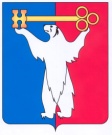 АДМИНИСТРАЦИЯ ГОРОДА НОРИЛЬСКАКРАСНОЯРСКОГО КРАЯРАСПОРЯЖЕНИЕ14.06.2019	                                          г. Норильск		                                   № 3140О создании рабочей группы по решению вопросов и подготовке документов о безвозмездной передаче в государственную собственность Красноярского края муниципального имущества (включая муниципальные учреждения, недвижимое и движимое имущество), передаче муниципального имущества в безвозмездное пользование (аренду) краевым государственным учреждениям, подведомственным министерству социальной политики Красноярского краяВ целях обеспечения передачи муниципального учреждения «Управление социальной политики Администрации города Норильска», муниципального бюджетного учреждения «Комплексный центр социального обслуживания населения муниципального образования город Норильск», муниципального бюджетного учреждения «Реабилитационный центр для детей и подростков с ограниченными возможностями «Виктория», муниципального бюджетного учреждения «Центр социальной помощи семье и детям «Норильский» в государственную собственность Красноярского края,Создать рабочую группу по решению вопросов и подготовке документов о безвозмездной передаче в государственную собственность Красноярского края муниципального имущества (включая муниципальные учреждения, недвижимое и движимое имущество), передаче муниципального имущества в безвозмездное пользование (аренду) краевым государственным учреждениям, подведомственным министерству социальной политики Красноярского края и утвердить ее представительный состав (прилагается).Утвердить Положение о рабочей группе по решению вопросов и подготовке документов о безвозмездной передаче в государственную собственность Красноярского края муниципального имущества (включая муниципальные учреждения, недвижимое и движимое имущество), передаче муниципального имущества в безвозмездное пользование (аренду) краевым государственным учреждениям, подведомственным министерству социальной политики Красноярского края (прилагается).3.	Разместить настоящее распоряжение на официальном сайте муниципального образования город Норильск.Глава города Норильска                                                                                 Р.В. АхметчинПредставительный состав рабочей группы по решению вопросов и подготовке документов о безвозмездной передаче в государственную собственность Красноярского края муниципального имущества (включая муниципальные учреждения, недвижимое и движимое имущество), передаче муниципального имущества в безвозмездное пользование (аренду) краевым государственным учреждениям, подведомственным министерству социальной политики Красноярского краяПоложение рабочей группы по решению вопросов и подготовке документов о безвозмездной передаче в государственную собственность Красноярского края муниципального имущества (включая муниципальные учреждения, недвижимое и движимое имущество), передаче муниципального имущества в безвозмездное пользование (аренду) краевым государственным учреждениям, подведомственным министерству социальной политики Красноярского края1. Общие положенияРабочая группа по решению вопросов и подготовке документов о безвозмездной передаче в государственную собственность Красноярского края муниципального имущества (включая муниципальные учреждения, недвижимое и движимое имущество), передаче муниципального имущества в безвозмездное пользование (аренду) краевым государственным учреждениям, подведомственным министерству социальной политики Красноярского края (далее - Рабочая группа) является совещательным органом, координирующим деятельность структурных подразделений Администрации города Норильска по вопросу передачи в государственную собственность Красноярского края муниципальных учреждений социальной защиты населения.2. Задачи рабочей группы2.1.	Задачей Рабочей группы является координация работы по передаче в государственную собственность Красноярского края муниципального имущества (включая муниципальные учреждения, недвижимое и движимое имущество), передаче муниципального имущества в безвозмездное пользование (аренду) краевым государственным учреждениям, подведомственным министерству социальной политики Красноярского края.3. Права рабочей группы3.1.	Рабочая группа имеет право запрашивать в установленном порядке у учреждений, организаций, предприятий, осуществляющих свою деятельность на территории муниципального образования город Норильск, необходимые материалы по вопросам, относящимся к компетенции Рабочей группы.4. Порядок работы рабочей группы4.1. Представительный состав Рабочей группы утверждается распоряжением Администрации города Норильска, издаваемым Главой города Норильска.Рабочая группа состоит из председателя Рабочей группы, заместителя председателя Рабочей группы, членов Рабочей группы, секретаря Рабочей группы.4.2. О дате, времени, месте заседаний Рабочей группы, а также перечне выносимых на обсуждение Рабочей группы вопросов, члены Рабочей группы оповещаются секретарем Рабочей группы посредством отправления им телефонограммы либо письменно не позднее, чем за два рабочих дня до даты заседания.4.3. Председатель Рабочей группы:а) руководит деятельностью Рабочей группы;б) определяет дату, место и время проведения заседаний Рабочей группы, а также перечень выносимых на обсуждение Рабочей группы вопросов (в том числе на основе предложений членов Рабочей группы);в) председательствует на заседаниях Рабочей группы.4.4. Заместитель председателя Рабочей группы в отсутствие председателя Рабочей группы и по его поручению председательствует на заседаниях Рабочей группы.4.5. Секретарь Рабочей группы:а) составляет проект повестки дня заседания Рабочей группы, организует подготовку материалов к заседаниям Рабочей группы;б) информирует членов Рабочей группы о дате, месте, времени проведения очередного заседания Рабочей группы, а также перечне выносимых на обсуждение Рабочей группы вопросов, обеспечивает их необходимыми материалами;в) по поручению председателя Рабочей группы организует участие в заседаниях Рабочей группы иных лиц, не входящих в состав Рабочей группы, информирует их о дате, месте, времени проведения заседания Рабочей группы, а также перечне выносимых на обсуждение Рабочей группы вопросов, обеспечивает их необходимыми материалами;г) ведет протокол заседания Рабочей группы.4.6. Члены Рабочей группы:а) принимают участие в подготовке вопросов, выносимых на заседание Рабочей группы;б) представляют свое мнение по обсуждаемому вопросу в письменном виде в случае невозможности участвовать в заседании Рабочей группы;в) вносят предложения по плану работы Рабочей группы, повестке дня ее заседания и порядку обсуждения вопросов.4.7. В случае отсутствия по уважительным причинам члена Рабочей группы (временная нетрудоспособность, отпуск, командировки и прочее) участие в работе Рабочей группы принимает лицо, официально исполняющее обязанности по соответствующей должности.4.8. Заседания Рабочей группы правомочны, если в них приняли участие более 50% членов Рабочей группы (с учетом членов Рабочей группы, не принимавших участие в заседании Рабочей группы, но предоставивших свое мнение по рассматриваемым вопросам в письменной форме).УТВЕРЖДЕНраспоряжениемАдминистрации города Норильскаот 14.06.2019 №3140Председатель рабочей группыГлава города Норильска Глава города Норильска Заместитель председателя рабочей группызаместитель Главы города Норильска по   социальной политике заместитель Главы города Норильска по   социальной политике Секретарь рабочей группызаместитель начальника Управления по экономике и финансам Управления социальной политики Администрации города Норильсказаместитель начальника Управления по экономике и финансам Управления социальной политики Администрации города НорильскаЧлены рабочей группы:Члены рабочей группы:Члены рабочей группы:заместитель Главы города Норильска по экономике и финансам заместитель Главы города Норильска по собственности и развитию предпринимательстваначальник Управления социальной политики Администрации города Норильсканачальник Управления имущества Администрации города Норильсканачальник Финансового управления Администрации города Норильскадиректор муниципального бюджетного учреждения «Комплексный центр социального обслуживания населения муниципального образования город Норильск»директор муниципального бюджетного учреждения «Реабилитационный центр для детей и подростков с ограниченными возможностями «Виктория»директор муниципального бюджетного учреждения «Центр социальной помощи семье и детям «Норильский»УТВЕРЖДЕНОраспоряжениемАдминистрации города Норильскаот  14.06.2019 № 3140